Palaeoclimate reconstruction in the Tatra Mountains of the Western Carpathians during MIS 9-7 inferred from a multiproxy speleothem recordAuthors: Marcin Błaszczyk, Helena Hercman, Jacek Pawlak, Jacek SzczygiełSupplementary Information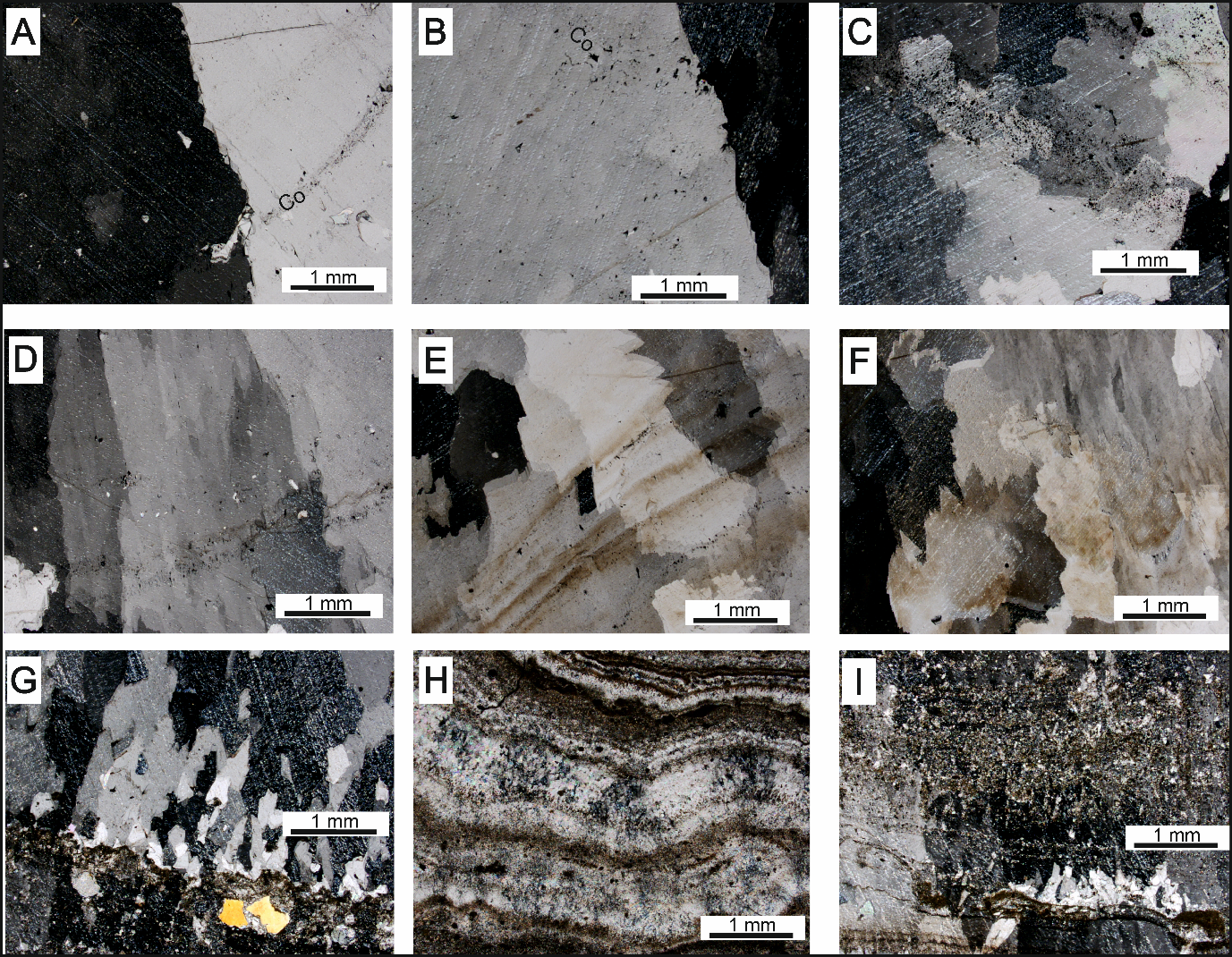 Sup. Figure S1. Results of petrographic studies. Columnar compact fabric with characteristic geometric selection of crystals whose growth vector is perpendicular to the base with thin layers of columnar open fabric (A and B); Columnar microcrystalline fabric with irregular intercrystalline boundaries and microporosity (C and D); Columnar microcrystalline fabric with highly irregular boundaries of calcite crystallites and more significant admixture of detrital contamination (E and F); Calcite crystals with visible marks of dissolutions and hiatuses connected with change of growth direction, significant input of impurities and competitive crystal growth from SC-3 (G, H and I).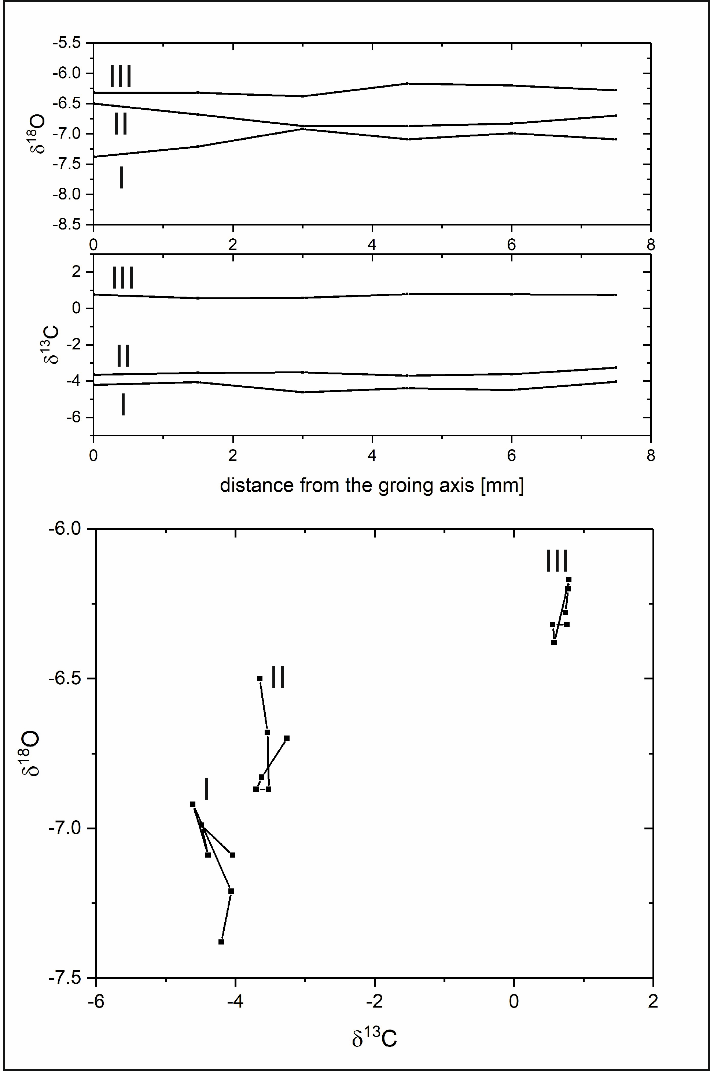 Sup. Figure S2. Results of the Hendy test for three layers from the SC-3 stalagmite.